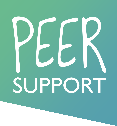 Peer Support Programme Development Form 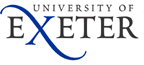 Contact detailsProgramme OverviewProgramme RationaleC1. Intended benefits of this Peer Support ProgrammeWhy is the programme needed?  What will the programme be trying to achieve for students involved? What better outcomes will participants receive as a result of this programme?  (Please ensure any objectives are specific and measurable).C2. How does the proposal fit with the current portfolio of support provision? (incl. other Peer Support programmes)For students in scope of this programme, what existing support provision should we be aware of to avoid duplication and to identify synergies?C3. Unique selling points of this programmeHow does the proposal provide unique support for students? Does it involve unique student experiences? How does it differ and build on support provision already in place?C4. Anticipated numbers (as determined by market/cohort research)e.g. expected cohort intake, expected interest and demand, number of Mentors to be recruited. This can use data from previous years.C5. Resources requiredC6. Critical success factorsWhat factors must be ensured for the proposal to succeed (e.g. inclusion in module descriptor, slot in student timetables, publicity, staff buy-in, dedicated space)?D.  Launch Preparation and TimelineD1. Mentee recruitment planThis can include recruitment emails sent by a staff member on your behalf.D2. Mentor recruitment plan        D3. Matching process (pairing mentors with mentees)      D4. TimelineNameRoleEmailCollegeProgramme OrganiserStudent Peer Programme OrganiserProgramme nameWhat is the nature of the proposed programme?(Please ‘X’ boxes that apply).Peer-Assisted Learning (curricula based)What is the nature of the proposed programme?(Please ‘X’ boxes that apply).Peer Mentoring (non-curricula based)What is the nature of the proposed programme?(Please ‘X’ boxes that apply).Other, please specify: Reach of the programme(Please ‘X’ boxes that apply).ModuleReach of the programme(Please ‘X’ boxes that apply).Discipline-wideReach of the programme(Please ‘X’ boxes that apply).College-wideReach of the programme(Please ‘X’ boxes that apply).Cross-collegeReach of the programme(Please ‘X’ boxes that apply).University-wideReach of the programme(Please ‘X’ boxes that apply).Specific student demographicStudent cohorts involved as Mentors/Mentees(e.g. year groups, specific demographics, etc.)Mode of delivery(e.g. 1-1, group sessions, helpdesk)Frequency of sessions(e.g. weekly, biweekly, monthly, termly, ad hoc)Delivery location(s)(Please ‘X’ boxes that apply).StreathamDelivery location(s)(Please ‘X’ boxes that apply).St Luke’sDelivery location(s)(Please ‘X’ boxes that apply).PenrynDelivery location(s)(Please ‘X’ boxes that apply).TruroDelivery location(s)(Please ‘X’ boxes that apply).OnlineDelivery location(s)(Please ‘X’ boxes that apply).Other, please specify: Length of ProgrammeStart: End:  Start: End:  ActivityDate